О внесении изменений в краткосрочный план реализации Региональной программы капитального ремонта общего имущества в многоквартирных домах на территорииСевероуральского городского округа на период 2021 - 2023 годы, утвержденный постановлением Администрацией 
Североуральского городского округаот 28.06.2019 № 656В соответствии со статьей 189 Жилищного кодекса Российской Федерации, пунктом 1 статьи 6, статьей 22 Закона Свердловской области от 19 декабря 2013 года № 127 – ОЗ «Об обеспечении проведения капитального ремонта общего имущества в многоквартирных домах на территории Свердловской области, постановлениями Правительства Свердловской области от 22.04.2014 № 306 – ПП «Об утверждении Региональной программы капитального ремонта общего имущества в многоквартирных домах Свердловской области на 2015 – 2044 годы», от 03.06.2014 № 477 – ПП «Об установлении порядка утверждения краткосрочных планов реализации региональной программы капитального ремонта общего имущества в многоквартирных домах Свердловской области на 2015 – 2044 годы», в целях обеспечения проведения капитального ремонта общего имущества в многоквартирных домах, собственники помещений в которых формируют фонд капитального ремонта на счете, счетах регионального оператора и не приняли в сроки, установленные в части 4 статьи 189 Жилищного кодекса Российской Федерации, на общем собрании решение о проведении капитального ремонта общего имущества в этом многоквартирном доме, на основании предложений регионального оператора, Администрация Североуральского городского округаПОСТАНОВЛЯЕТ:1. Внести изменения в краткосрочный план реализации Региональной программы капитального ремонта общего имущества в многоквартирных домах на территории Североуральского городского округа на период 2021 – 2023 годы, изложив его в новой редакции (прилагается).2. Контроль за исполнением настоящего постановления возложить на Заместителя Главы Администрации Североуральского городского округа В.В. Паслера.3. Разместить настоящее постановление на официальном сайте Администрации Североуральского городского округа.Глава Североуральского городского округа					            В.П. Матюшенко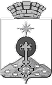 АДМИНИСТРАЦИЯ СЕВЕРОУРАЛЬСКОГО ГОРОДСКОГО ОКРУГА ПОСТАНОВЛЕНИЕАДМИНИСТРАЦИЯ СЕВЕРОУРАЛЬСКОГО ГОРОДСКОГО ОКРУГА ПОСТАНОВЛЕНИЕ08.07.2020                                                                                                         № 561                                                                                                        № 561г. Североуральскг. Североуральск